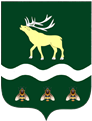 АДМИНИСТРАЦИЯЯКОВЛЕВСКОГО МУНИЦИПАЛЬНОГО РАЙОНА ПРИМОРСКОГО КРАЯ ПОСТАНОВЛЕНИЕ О внесении изменений в постановление от 30.09.2015 г. № 337 - НПА «Об утверждении Положения об оплате труда работниковмуниципального бюджетного учреждения дополнительного образования «Яковлевская детская школа искусств»Яковлевского муниципального района»            В соответствии с Трудовым кодексом Российской Федерации, в связи с необходимостью оценки деятельности кассира, на основании Устава Яковлевского муниципального района, Администрация Яковлевского муниципального районаПОСТАНОВЛЯЕТ:        1. Внести в Положение  об оплате   труда   работников       муниципального бюджетного учреждения  дополнительного образования «Яковлевская  детская  школа искусств» Яковлевского муниципального  района (далее – Положение), утвержденное постановлением Администрации Яковлевского муниципального района   от 30.09.2015 г. № 337-НПА «Об утверждении Положения об оплате труда муниципального бюджетного учреждения дополнительного образования «Яковлевская детская школа искусств» Яковлевского муниципального района», изменения, дополнив Приложение №2 к Положению целевыми показателями эффективности деятельности кассира согласно приложению к настоящему постановлению        2. Опубликовать настоящее постановление в районной газете «Сельский труженик» и разместить на официальном сайте Администрации Яковлевского муниципального района в сети «Интернет».        3. Контроль исполнения настоящего постановления оставляю за собой.         4. Настоящее постановление вступает в   силу со дня его официального опубликования.Глава района – глава Администрации Яковлевского муниципального района                                          Н.В. ВязовикПриложение к постановлению Администрации Яковлевского муниципального района                                                                                                           от ___21.05.2020___№     278-НПАЦелевые показатели эффективности деятельности кассира в МБУДО “Яковлевская детская школа исксств”от21.05.2020с. Яковлевка№ 278-НПАНаименование должности КритерииПоказатели Весовой коэффициент показателя1234Кассир За качество работы2. Трудовая и исполнительская дисциплина- Своевременность и достоверность обработки первичной документации- Своевременное проведение инвентаризации денежных средств, расчетов, бланков строгой отчетности- Использование работником информационно-коммуникационных технологий в своей деятельности, работа с кассовым аппаратом.-  Отсутствие замечаний по итогам проверок финансово-хозяйственной деятельности со стороны контролирующих органов- Интенсивность труда при выполнении ответственных и срочных работ в отчетные периоды- Качество финансовой документации по курируемым вопросам- Отсутствие нарушений правил внутреннего трудового распорядка- Отсутствие нарушений сроков и качества исполнения поручений и распоряжений директора - Соблюдение техники безопасности на рабочем месте- Отсутствие жалоб от посетителей на работу кассираМаксимально возможное количество баллов101010101010101010100- Наличие административного взыскания- Несвоевременное оформление и качество отчетной документации- Создание конфликтной ситуации-10-10-10